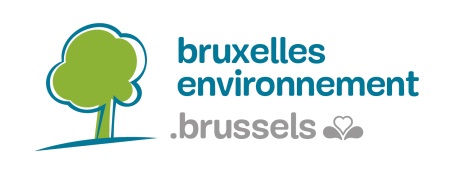 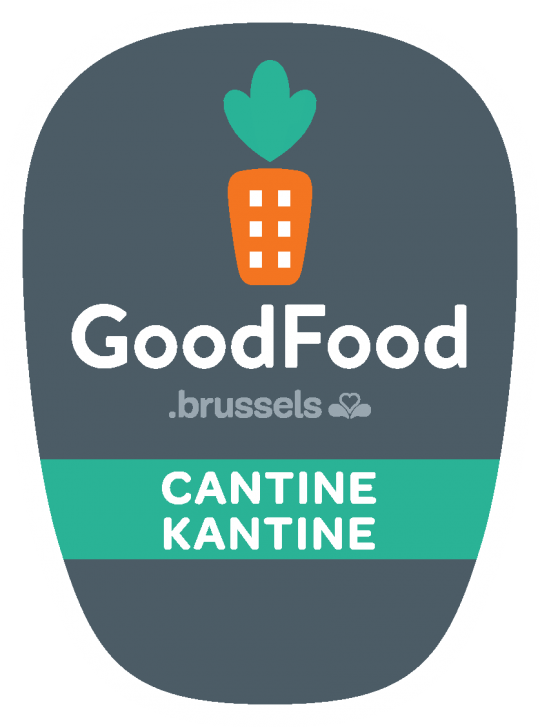 Félicitations ! Vous avez opté pour une cantine labellisée Good Food !Ce label gratuit est à la fois une reconnaissance des efforts consentis par votre cantine, et une manière d’informer le personnel et les consommateurs que les repas sont sains, savoureux et respectueux de l’environnement. Les avantages d'une cantine Good Food pour vous et vos clients :Un repas de midi savoureux, varié et équilibré.Des consommateurs en pleine forme et satisfaits, capables d'une meilleure productivité et d'une plus grande concentration.La découverte de nouvelles saveurs, de nouveaux produits et de nouveaux menus.Une meilleure image, grâce aux effets positifs de votre démarche sur la santé et l'environnement.La valorisation de votre personnel de cuisine grâce à un projet plein de défis.Vous trouverez dans ce document une introduction qui vous guidera dans le fonctionnement du label. Vous êtes ensuite invité à compléter les coordonnées de votre établissement, de la direction et du responsable du projet.Après une description de votre cantine et après avoir indiqué que vous êtes en ordre par rapport aux obligations en lien avec l'Agence fédérale pour la Sécurité de la Chaîne alimentaire (AFSCA) et le tri des déchets, viennent les critères à remplir pour l’obtention du label Good Food.Dans un premier temps, vous trouverez les critères obligatoires à remplir pour obtenir une première fourchette. Viennent ensuite les critères optionnels vous permettant d'obtenir des points supplémentaires afin d’obtenir 2 ou 3 fourchettes. Les critères optionnels portent sur l'environnement, le gaspillage alimentaire, l’assiette équilibrée, les boissons et les desserts.Munissez-vous du vade-mecum pour le remplissage du dossier. Celui-ci a pour objectif de préciser l'interprétation des critères du label, ainsi que de proposer des conseils pratiques en vue de faciliter l'obtention du label.Nous vous souhaitons un projet passionnant !Table des matières1. IntroductionNous vous remercions pour l’intérêt que vous portez au label Good Food.Le label Good Food est un premier pas vers une alimentation savoureuse, saine et variée, produite localement et en veillant au respect de l’environnement, du champ jusqu’à votre assiette ! Le label veille également au bien-être animal et aux bonnes conditions de travail des producteurs. Le label Good Food souhaite rassembler les cantines et les consommateurs autour d’un intérêt commun : une alimentation saine, goûteuse et responsable.Le label, créé et géré par Bruxelles Environnement, est destiné à toutes les cantines bruxelloises servant un repas de midi : écoles, hôpitaux, maisons de repos, entreprises, crèches, sociétés de catering… Si l’organisation possède plusieurs sites, un label devra être demandé pour chaque site individuellement.Fonctionnement du labelÉtape 1 : vous prenez connaissance du présent document pour estimer la faisabilité de remettre un dossier.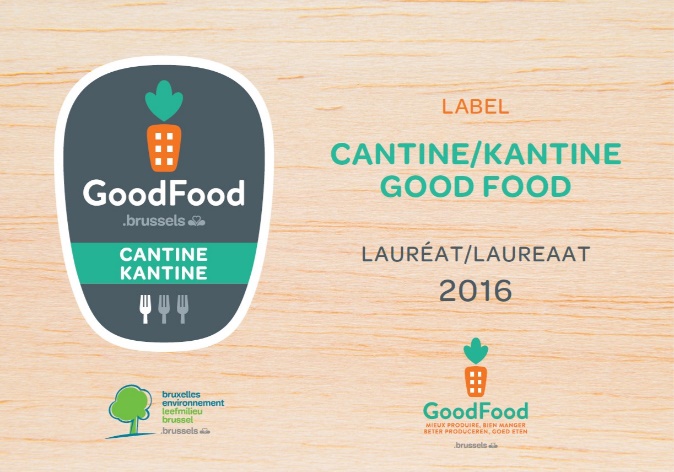 Étape 2 : vous recevez (si vous le souhaitez) un soutien pour vous aider à compléter votre dossier. N’hésitez pas à contacter le helpdesk par mail pour toute question en lien avec le label. Étape 3 : une fois votre dossier complété et remis à Bruxelles Environnement, celui-ci est contrôlé par un organisme de contrôle indépendant. Ce système de contrôle augmente la crédibilité du label. L’organisme contrôle la recevabilité du dossier et les preuves. Il réalise également une visite de votre cantine sur place. Étape 4 : un jury délibère. Vous recevrez une réponse quant à l’attribution du label à votre cantine au plus tard 6 mois après l’introduction de votre dossier.Étape 5 : si votre dossier est accepté, vous recevez le label pour une durée de 3 ans, vous permettant de communiquer sur le label auprès de votre clientèle. Une série d’outils de communication sont mis à votre disposition (cf. point communication sur le label).Une, deux ou trois fourchettesLe label se compose de trois niveaux (fourchettes). Plus vous remplissez de critères du label, plus vous obtenez de fourchettes. Pour obtenir une fourchette, vous devez répondre à tous les critères légaux et obligatoires mentionnés dans le dossier de candidature. Aucune exception n’est tolérée sur ce point. Pour obtenir 2 ou 3 fourchettes, il faut obtenir en plus un score minimum au niveau des critères optionnels. Plus on remplit de critères optionnels, plus le score est élevé :Pour recevoir 2 fourchettes, il faut répondre aux critères obligatoires et obtenir 45% du score maximum des critères optionnels ;Pour recevoir 3 fourchettes, il faut répondre aux critères obligatoires et obtenir 70% du score maximum des critères optionnels. Le dossier de candidatureCelui-ci constituera la base du contrôle par l'organisme de contrôle indépendant. Prenez le temps de lire attentivement le dossier de candidature avant de le remplir en vous aidant du vade-mecum. Répondez soigneusement à toutes les questions et joignez les preuves demandées.Une fois tous les critères obligatoires remplis, vous pouvez passer aux critères optionnels. Votre organisme de contrôle calculera votre score pour les critères optionnels. Vérifiez soigneusement que toutes les preuves sont jointes et envoyées dans des fichiers individuels avec la même numérotation (X1, X2, ...Y1, Y2, …) que les critères/obligations légales.Validité du labelLe label est valide durant une période de 3 ans, sauf en cas de re-contrôle négatif de la cantine. Si la cantine fait appel à une société de catering pour la préparation et/ou la livraison des repas, celle-ci doit demander une attestation de contrôle afin de faciliter l’accès de la cantine au label cantine Good Food. Pour cela, il nécessaire de suivre la marche à suivre indiquée dans le document intitulé “Annexe pour les cantines livrées par une cuisine centrale”. Prolongation du labelA l’approche de la fin des 3 années de validité du label, l’établissement labellisé qui souhaite voir celui-ci prolongé pour sa cantine prépare un nouveau dossier de candidature. Lors d’un renouvellement, il est demandé de remplir davantage de critères optionnels.Contrôle de la cantineUne fois votre dossier de candidature introduit, l'organisme de contrôle prendra contact avec vous pour effectuer un contrôle de votre cantine. Au cours de celui-ci, on vérifiera si le dossier de candidature a été correctement constitué et si votre cuisine répond aux critères du label Good Food. Vous recevrez une réponse quant à l’attribution du label à votre cantine au plus tard 6 mois après l’introduction de votre dossier.Communication sur le labelDès que votre cantine est labellisée, vous pouvez communiquer sur ce label tant en interne qu’en externe. Votre cantine est labellisée dès que vous avez reçu une notification écrite de la part de Bruxelles Environnement. Bruxelles Environnement peut vous envoyer, sur simple demande, le logo pour vos outils de communication (affiche, brochure, newsletter, tablier de cuisine, …). Vous pouvez également commander un autocollant indiquant que votre cantine est labellisée, ainsi que des affiches et une brochure. Retrouvez ces outils de communication sur le site internet de Bruxelles Environnement.Nous attirons votre attention sur le fait que la communication doit porter uniquement sur votre cantine !  Le label est uniquement valable pour votre site. Si vous travaillez avec une société de catering externe, vous devez indiquer clairement que ce n’est pas la société qui est labellisée, mais bien la cantine dans laquelle elle travaille. Pour une plus grande visibilité de votre label, nous vous demandons de remplir une fiche dès l’obtention du label afin que votre cantine puisse être reprise sur le portail Good Food. Veuillez renvoyer le dossier de candidature complété à helpdeskcantine@environnement.brussels.Information relative au traitement des donnéesDe par votre participation, vous consentez à ce que Bruxelles Environnement traite vos données afin de pouvoir attribuer le label Good Food. Vos données seront conservées tant que la cantine disposera du label Good Food. Vous pouvez retirer votre consentement, accéder, rectifier et supprimer vos données en nous contactant par e-mail (helpdeskcantine@environnement.brussels) ou par courrier (Bruxelles Environnement, Kim Lebeau, avenue du Port 86C/3000, 1000 Bruxelles).
Vous pouvez également prendre contact avec le délégué à la protection des données par e-mail (privacy@environnement.brussels) ou par courrier (Bruxelles Environnement, Privacy, avenue du Port 86C/3000, 1000 Bruxelles).
Le cas échéant, vous pouvez introduire une réclamation auprès de l'Autorité de protection des données (rue de la Presse 35, 1000 Bruxelles).Veuillez joindre un scan de cette page, signée par la direction, le gérant et par la personne de contact du projet.2. Coordonnées de l’organisme et du responsable du dossierNom de l’organisation : Adresse de l’organisation :Nom du responsable du dossier :Courriel du responsable du dossier :Téléphone du responsable du dossier : En date du :Signature du responsable :Nom du gérant de la cantine : Courriel du gérant de la cantine :Téléphone du gérant de la cantine :Signature du gérant de la cantine :Nom de la direction : Courriel de la direction :Téléphone de la direction :Signature de la direction :3. Description de la cantineJe souhaite être tenu(e) au courant des autres activités de Bruxelles Environnement relatives aux cantines. Dans ce cadre, j’autorise Bruxelles Environnement à me contacter par mail (un mailing maximum une fois par mois).Je m’inscris à la newsletter Good Food. X. Obligations légalesRemarque : les preuves sont envoyées dans des fichiers individuels avec la même numérotation (X1, X2) que les obligations légales.Y. Critères obligatoiresRemarque : les preuves sont envoyées dans des fichiers individuels avec la même numérotation (Y1, Y2, …) que les critères obligatoires présentés dans le tableau ci-dessous.Critères optionnels Remarque : les preuves sont envoyées dans des fichiers individuels avec la même numérotation (A1, A2, B3, C4, …) que les critères optionnelsCritères environnementaux B. Critères de gaspillage alimentaireC. Critères pour une assiette équilibrée D. Critères sur les boissons et desserts E. Critères supplémentairesQuestionsRéponsesRéponsesQuel est le nombre moyen de repas servis journalièrement à la cantine?Quels jours la cuisine est-elle ouverte? Quelles sont les heures d'ouverture?Quels plats proposez-vous chaque jour ?Plats Nombre Quels plats proposez-vous chaque jour ?PotageNombre : .Quels plats proposez-vous chaque jour ?Plats froids (salades pré-emballées, ...)Nombre : .Quels plats proposez-vous chaque jour ?Plats chaudsNombre : Quels plats proposez-vous chaque jour ?SandwichsOui                 NonQuels plats proposez-vous chaque jour ?Salad bar :froidchaudDesserts:desserts pré-emballésdesserts faits maisonOui                 NonOui                 NonOui                 NonOui                 NonObligationsRéponsesPreuvesX.1. AFSCALes directives de l'AFSCA sont respectées. La cuisine n'a pas reçu d'avertissement concernant son fonctionnement ces 3 dernières années. OKPas OKAucune preuve n’est nécessaire. La vérification se fera via foodwebX.2. Tri des déchetsLes déchets, y compris les déchets organiques, sont triés (en salle et en cuisine). L'huile de friture est recyclée.OKPas OKJoindre un contrat valable avec un collecteur agrééJoindre un contrat valable avec un collecteur d'huile de fritureX.3. Communication sur le bioLa cantine peut communiquer sur le bio uniquement si l’établissement est certifié par un organisme indépendant.OKPas OKAucune (contrôle via l’audit in situ)Commentaires : Commentaires : Commentaires : ObligationsRéponsesPreuvesPreuvesY.1. Légumes de saisonLe pourcentage obligatoire de légumes de saison (voir tableau du vade-mecum) a été atteint au cours des 12 derniers mois.ETLes légumes de saison sont mis en  gras sur la carte/le menu ou en évidence dans la cantine afin que le visiteur puisse aisément les choisir (affichage d’un calendrier belge des légumes de saison) Remarque : Ce critère ne s'applique pas aux menus (panades) pour les bébésLe calcul est effectué par l'organisme de contrôle Joindre les menus des deux derniers mois ET une photo de la promotion des légumes de saison dans la cantine si les légumes de saison ne sont pas mis en évidence sur le menu.Y.2. Fruits frais de saisonDans les cantines proposant plusieurs desserts par jour, il est requis qu’il y au minimum 2 variétés de fruits frais de saison qui soient proposées en dessert par jour (sur base du calendrier des fruits et légumes de Bruxelles Environnement). Le prix du dessert au fruit ne peut être supérieur au prix des desserts sucrés. Concernant les cantines proposant un seul dessert par jour, il est requis qu’il y au minimum 1 variété de fruit frais de saison qui soit proposée en dessert par semaine.Remarque : ce critère ne doit pas être rempli durant les mois d’avril, mai, juin et juillet.☐OK☐Pas OKJoindre les menus des deux derniers mois durant lesquels ils doivent satisfaire au critère.OU Photo de l'assortiment de fruits frais pendant 1 semaine si les fruits ne sont pas indiqués dans le menu. OUPhoto de l’offre (1jour) + factures du moisY.3. Repas végétariensSi l'offre comprend 1 ou 2 menus par jour, alors un jour par semaine l’offre est entièrement végétarienne.Si l’offre comprend 3 menus ou plus par jour, alors un de ces menus est entièrement végétarien.Remarque : Ce critère ne s’applique pas aux enfants de moins d’un an.☐OK☐Pas OKJoindre les menus des deux derniers moisEn cas de participation au Jeudi Veggie: joindre la charte signéeY.4. Gaspillage alimentaireIl existe un système de mesure annuelle du gaspillage alimentaire pendant minimum une semaine représentative avec une analyse de ces mesures et un plan d’action pour diminuer le gaspillage alimentaire.☐OK☐Pas OKJoindre une photo/copie du système de mesure et un tableau des chiffres, l’analyse et le plan d’action.Y.5. Assiette équilibréeLa portion moyenne de viande (crue) dans les repas ne dépasse pas :120 gr pour les adultes130g pour les patients en gériatrie100 gr pour les « grands primaires » (entre 9 et 12 ans)70 gr pour les « petits primaires (entre 6 et 8 ans)50 gr pour les jeunes enfants (entre 3 et 6 ans)ETLa portion moyenne de légumes (grammage cru) dans tous les repas est d'au moins :200 gr pour les adultes160 gr pour les patients en gériatrieRemarque : Pour les grammages de viande et de légumes des tout-petits (entre 1 et 3 ans), les crèches les recommandations de l’ONE ou de Kind & Gezin doivent être respectées.☐OK☐Pas OKNon Applicable : crècheJoindre les factures d'achat de viande des deux derniers moisETles fiches recette des deux dernières semaines (si ces dernières existent)Y.6. Campagne d’information Au moins une fois par an, sur une période garantissant une visibilité suffisante, une campagne d'information de type « activité » est organisée sur le thème de l'alimentation durable. ET Au moins une campagne d’information permanente (affiche, folder, etc.) est disponible toute l’année. Cette campagne doit être liée à l’un des sujets de l’alimentation durable.OKPas OK.OKPas OK.Joindre des informations (invitation, affiche, photo, etc.) sur la communication ponctuelle de l'année précédente.Joindre des photos de la communication permanenteJoindre des informations (invitation, affiche, photo, etc.) sur la communication ponctuelle de l'année précédente.Joindre des photos de la communication permanenteY.7. Enquête de satisfactionUne enquête a été menée l’année écoulée pour savoir si les personnes mangeant à la cantine étaient satisfaites des repas (goût, qualité, offre, atmosphère, temps…). Au moins une question doit porter sur le goût des produits durables. S’il y a plus de 60% de consommateurs mécontents du goût de ces produits, une action doit être entreprise pour l’améliorer. L’objectif est que les consommateurs soient satisfaits de leur repas.☐OK☐Pas OK☐OK☐Pas OKJoindre les résultats de l’enquête et de l’analyse et une description de l’action prise en cas d’insatisfactionJoindre les résultats de l’enquête et de l’analyse et une description de l’action prise en cas d’insatisfactionY.8. Origine des fruits et légumesFournissez l’origine de vos fruits et légumes. Demandez l’information à votre fournisseur principal de fruits et légumes. Vous pouvez retrouver celle-ci à différents endroits : sur la facture, le bon de commande, via un système de gestion de commandes...Y.8. Origine des fruits et légumesFournissez l’origine de vos fruits et légumes. Demandez l’information à votre fournisseur principal de fruits et légumes. Vous pouvez retrouver celle-ci à différents endroits : sur la facture, le bon de commande, via un système de gestion de commandes...☐OK☐Pas OK☐OK☐Pas OKJoindre la facture, le bon de commande, une capture d'écran du système de gestion des commandes… avec la preuve de l'origine des fruits et légumes.Joindre la facture, le bon de commande, une capture d'écran du système de gestion des commandes… avec la preuve de l'origine des fruits et légumes.Y.9. Utilisation de produits biologiquesLa cantine utilise un minimum de 8 produits issus de l’agriculture biologique dans les repas. Les 8 produits bios choisis être présents uniquement en bio. En aucun cas, on ne peut trouver leur équivalent conventionnel dans la cantine. Tous ces produits sont servis au moins 6 x par an. Cela doit être prouvé au moyen des menus ou des factures en question. Ne comptent pas comme produit biologique : les desserts, les fruits, les herbes aromatiques, les épices, huiles et vinaigres utilisés pour assaisonner les plats, le pain et les œufs. Les huiles utilisées pour préparer les repas sont acceptées.Toutes les boissons, desserts pré-emballés et autres produits pré-emballés vendus directement au consommateur n'entrent pas en ligne de compte étant donné qu'ils sont déjà repris dans les autres critères.Les ingrédients biologiques suivants sont utilisés toute l'année:....Joindre les tickets d'achat des produits des 2 derniers moisOuSi votre cuisine est certifiée biologique, joindre une copie d'un certificat valable au nom de la cantine.Mettre en évidence les produits bios dans les tickets d'achat.Y.10. Achat de produits de la merAu moins 60% de la valeur financière des produits de la mer achetés sont issus des labels bio, MSC, ASC, Natuurland et Friends of the sea.OKPas OKNon-applicable : On ne sert pas de poissonAucune (contrôle au moyen des menus des deux derniers mois) SAUF si utilisation de poissons de la liste rouge : factures prouvant la certification bio, MSC ou ASCRemarques: Remarques: Remarques: ObligationsRéponsesPreuvesPointsA.1. Repas végétariensPour 2 points :Si l'offre comprend 1 seul menu par jour : dans ce cas, au moins 2 repas par semaine sont entièrement végétariens.Si l'offre comprend 2 menus par jour : un de ces 2 menus est toujours végétarien.Si l'offre comprend au moins 3 menus par jour : au moins 2 fois par semaine, 2 repas sont entièrement végétariens (menu végétarien obligatoire + un repas d’un autre autre menu).Pour 3 points :L’établissement est entièrement végétarien.Un menu par jour et 2 repas végé/semaine2 menus par jour dont 1 menu végé3 ou + menus par jour et 2 repas végé/semaineEtablissement entièrement végéPas OKAucune (contrôle au moyen des menus des deux derniers mois)2 points2 points2 points3 pointsNAA.2. Garniture végétalienne pour les sandwichsOffre d'au moins un type de garniture végétalienne quotidienne pour les sandwichs.OKPas OKNon-applicable : On ne sert pas de sandwichAucune (contrôle via l’audit in situ)2 pointsNAA.3. Producteurs belgesUne partie des achats se fait directement chez un producteur belge. Les achats peuvent exceptionnellement être considéré comme étant réalisés en direct si la cantine les effectue auprès d’une coopérative de producteurs.Remarque : Les produits transformés ne sont pris en compte que lorsque tous les ingrédients sont produits localement chez le producteur.1 à 2 producteurs3 à 5 producteursPlus de 5 producteursPas OKJoindre une facture d'achat de chaque producteur (facture des deux derniers mois)1 point2 points3 pointsA.4. Origine des fruits fraisL’origine du fruit est indiquée dans le menu ou dans la cantine. OKPas OKAucune (contrôle via l’audit in situ)1 pointA.5. SoupeLa soupe est préparée avec des légumes frais (1e gamme) ou récupérés, sans adjonction d'ingrédients contenant du glutamate (E621, E622, E623, E624, E625). OKPas OKAucune (contrôle via l’audit in situ)1 pointA.6. Origine belge indiquée sur la carteL’origine belge des ingrédients principaux est indiquée sur la carte.OKPas OKAucune (contrôle au moyen des menus des deux derniers mois)2 pointsA.7. Légumes de saisonLe pourcentage supplémentaire de légumes de saison du tableau « Pourcentages minimaux de légumes de saison » du critère Y.1. (cf. : Vade-mecum) est obtenu au cours des 12 derniers mois. Le calcul est effectué par l'organisme de contrôle.Aucune (contrôle au moyen des menus des deux derniers mois)0, 1 point ou2 points selon le pourcentage obtenu dans le tableauA.8. Salad bar Le salad bar est composé d'un certain pourcentage de légumes de saison. Les pourcentages à atteindre chaque mois se trouvent dans le tableau du critère Y.1 (cf. vade-mecum). Le calcul est effectué par l'organisme de contrôle.Non-applicable : Pas de salad barPhotos du salad bar pendant un mois complet chaque semestre ou menus d’un mois du salad bar0, 1 point ou2 points selon le pourcentage obtenu dans le tableauA.9. Utilisation de viande biologique ou respectueuse du bien-être animalLa cantine utilise des pièces de viande biologique (cuisses de poulet, côtes levées, merguez...) ou issues d’élevages respectueux du bien-être animal.Les labels suivants sont acceptés en plus du label biologique : Pour la volaille : Beter Leven, Label RougePour le bœuf : Beter Leven, FEBEV, BelBeefPour le porc : Beter LevenLapin : Codiplan plus1 type de viande / mois3 types de viande /moisPas OKJoindre les factures d’achat de viande bio/labellisée 1 point2 pointsA.10. Pain biologiqueUn type de pain présent dans l’offre est biologique. L'utilisation de son équivalent conventionnel est alors interdite.  OUUtilisation de pain biologique uniquement.1 type de pain bio Pain bio uniquementPas OKNon-applicable : on ne sert pas de painJoindre les factures d'achat du pain biologiqueOUjoindre une copie d'une preuve valable de certification biologique1point2 pointsA.11. Certification biologiqueLa cuisine a une certification biologique pour au moins 10 ingrédients, ou un plat, ou un certain pourcentage.OKPas OKJoindre une copie d'une preuve valable de certification biologique2, 3 ou 4 points (voir vade-mecum)A.12.  Œufs frais et/ou biologiquesTous les œufs sont frais et proviennent de poules courant en liberté ou sont biologiques (code 0 ou 1). Si les œufs ne sont pas frais (par exemple, tetrapak, œufs cuits durs, etc.), ils sont obligatoirement biologiques. les œufs sont frais et 100% d’élevage plein air (code 1) les œufs sont frais et 100% biologiques les œufs ne sont pas frais mais biologiques Pas OKNon-applicable : on n'utilise pas d'œufs Joindre les tickets d'achat des œufs des 2 derniers moisOUjoindre une copie d'une preuve valable de certification biologique1 point2 point1 pointN.A.A.13. Achat de produits de la mer durablesLes achats des produits de la mer contiennent un certain pourcentage de produits  issus de pratiques de pêche / d’élevage durables. plus de 80% de la valeur financière des poissons achetés sont durables100% de la valeur financière des poissons achetés sont durables Pas OKNon-applicable : on ne sert pas de poissonJoindre les tickets d'achat de tous les poissons des 2 derniers mois. Indiquer clairement les poissons issus de la pêche durable.OUJoindre une copie du certificat MSC au nom de la cantine.1 point2 pointsN.A.A.14. Préparations finies ou semi-finies et repas livrésLes préparations finies ou semi-finies, c’est-à-dire les préparations contenant deux composants principaux sur trois de l’assiette (légumes-féculents-protéines), ne sont pas autorisées, sauf en cas d’urgence.Remarque : Par cas d'urgence, on entend l'absence de livraison de produits le jour de la préparation. Pas de préparations semi-finies et repas livrésPas de préparations semi-finies et cuisine sur placePas OKAucune (contrôle lors de l'inspection sur place)2 pointsA.15. Fruits frais de saisonLes cantines proposant un seul dessert par jour, il est requis qu’il y au minimum 2 variétés de fruits frais de saison qui soient proposées en dessert par semaine (sur base du calendrier des fruits et légumes de Bruxelles Environnement).Remarque : uniquement applicable aux cantines proposant un dessert unique par jour. Ce critère ne doit pas être rempli durant les mois d’avril, mai, juin et juillet.OKPas OKNon-applicableJoindre les menus des deux derniers mois durant lesquels ils doivent satisfaire au critère.1 pointCommentaires : Commentaires : Commentaires : Commentaires : QuestionsRéponsesPreuvesPointsB.1. Utilisation de fiches recettesDes fiches recette sont disponibles pour chaque plat, indiquant les ingrédients de base, leurs quantités par personne et le mode de préparation.OKPas OKJoindre les fiches de recette de la dernière semaine1 pointB.2. Système informatisé de gestion des stocksIl y a un système informatisé pour la gestion du stock. Ce système permet un suivi hebdomadaire des produits en stock.Remarque : Ce critère ne s’applique pas aux crèches. OKPas OK☐Non-applicable : crècheAucune (contrôle via l’audit in situ)1 pointB.3. Suivi journalier de commandes des repasIl existe un système de suivi journalier des commandes de repas ou un système d'évaluation des quantités à préparer.OKPas OKAucune (contrôle via l’audit in situ)3 pointsB.4. Proposer des petites portionsIl est possible d'avoir un repas de petite portion à prix réduit. Cette possibilité fait l'objet d'une communication claire pour informer le visiteur. Dans une maison de repos et de soins, une petite portion sans prix réduit est acceptée.OUUne vente au poids des plats du salad bar en self-service. Remarque : ce critère ne s’applique pas aux écoles ni aux crèches. OK – petite portion à prix réduitOK – petite portion maison de repos et de soinsOK – salad bar au poidsPas OK☐Non-applicable : crèche et écoleAucune (contrôle via l’audit in situ)2 points2 points2 pointsN.A.B.5. Action pour éviter le gaspillageSur base de l’analyse des mesures du gaspillage alimentaire pendant une semaine et du plan d’action pour diminuer le gaspillage alimentaire (voir critère obligatoire), une action a été prise pour éviter le gaspillage alimentaire. Il s’agit d’une action qui n’est pas reprise dans la liste des critères concernant le gaspillage alimentaire (critères B).OKPas OKJoindre une description de l’action.2 pointsB.6. Système de mesure systématique du gaspillageIl existe un système de mesure systématique du gaspillage alimentaire pour un total minimum de 4 semaines dans l’année. Ces 4 semaines doivent être réparties dans l’année, sur minimum 2 semestres différents. Au moins deux fois par an (une fois en plus que pour le critère obligatoire Y4), les mesures doivent être analysées et si nécessaire, un plan d’actions doit être créé.OKPas OKJoindre une description du système de mesure, un tableau des résultats chiffrés avec une analyse et un plan d’action2 pointsB.7. Communication sur le gaspillage alimentaireUne communication sur les chiffres du gaspillage alimentaire auprès des consommateurs/clients est faite.OKPas OkJoindre une photo de la communication ou les outils qui ont été utilisés (mailing, message sur intranet, …)2 pointsB.8. Réutilisation des restes alimentairesLes restes alimentaires sont réutilisés régulièrement (conformément aux règles d'hygiène). Remarque : ce critère n’est pas applicable aux crèches et aux cantines ayant leurs repas livrés.OKPas OK☐Non-applicable : Crèche et aux cantines ayant les repas livrésAucune (contrôle via l’audit in situ)1 ou 2 points  - le Jury décide selon les actions décritesB.9. Système de collecte alimentaireLes excédents alimentaires sont distribués via un système de collecte alimentaire (conformément aux règles d'hygiène).Remarque : ce critère n’est pas applicable aux crèches et aux cantines ayant leurs repas livrés.OKPas OK☐Non-applicable : Crèche et aux cantines ayant les repas livrésAucune (contrôle via l’audit in situ)1 pointCommentaires : Commentaires : Commentaires : Commentaires : ObligationsRéponsesPreuvesPointsC.1. Portion moyenne de viandeLa portion moyenne de viande (crue) dans le menu du jour est inférieure à :Pour 1 point : 110 gr pour les adultes (hors maisons de repos)Pour 2 points : 100 gr pour les adultes (hors maisons de repos)Remarque : Ce critère s’applique uniquement au public adulte (hors maisons de repos).OK – 1 pointOK – 2 pointsPas OK Non-applicable : maisons de repos, crèches, écoles.Joindre les factures d'achat de viande des deux derniers moisETles fiches recette des deux dernières semaines (si ces dernières existent)1 point2 pointsN.A.C.2. Portion moyenne de légumesLa portion moyenne de légumes dans le menu du jour est de plus de :Pour 1 point :250g pour les adultes200g pour les patients en gériatrie120g pour les enfants entre 6 et 12 ans100g pour les jeunes enfants (entre 1 et 6 ans)Pour 2 points :300g pour les adultes240g pour les patients en gériatrie150g pour les enfants entre 6 et 12 ans125g pour les jeunes enfants (entre 1 et 6 ans)Pour les adultes, il est également possible de recevoir 1 point supplémentaire s’il existe dans le restaurant la possibilité de recevoir une portion supplémentaire de légumes, via un salade-bar ou autre, et ce, sans supplément de prix. Ceci doit être clairement affiché au consommateur.C.2. Portion moyenne de légumesLa portion moyenne de légumes dans le menu du jour est de plus de :Pour 1 point :250g pour les adultes200g pour les patients en gériatrie120g pour les enfants entre 6 et 12 ans100g pour les jeunes enfants (entre 1 et 6 ans)Pour 2 points :300g pour les adultes240g pour les patients en gériatrie150g pour les enfants entre 6 et 12 ans125g pour les jeunes enfants (entre 1 et 6 ans)Pour les adultes, il est également possible de recevoir 1 point supplémentaire s’il existe dans le restaurant la possibilité de recevoir une portion supplémentaire de légumes, via un salade-bar ou autre, et ce, sans supplément de prix. Ceci doit être clairement affiché au consommateur.OK – 1 point (grammages)OK – 1 point (portion supplémentaire)OK – 2 pointsPas OKOK – 1 point (grammages)OK – 1 point (portion supplémentaire)OK – 2 pointsPas OKJoindre les fiches recettes des deux dernières semaines1 point2 points1 point2 pointsC.3. Offre de protéines végétales au salad barLe salad bar contient une offre de protéines végétales, assaisonnées seulement d'herbes aromatiques et/ou d'huiles. Les sauces sont servies à part. une ou 2 salades composées de protéines végétales plus de deux salades composées de protéines végétales Pas OKNon-applicable : pas de salad bar une ou 2 salades composées de protéines végétales plus de deux salades composées de protéines végétales Pas OKNon-applicable : pas de salad barAucune (contrôle via l’audit in situ)Aucune (contrôle via l’audit in situ)1 point2 pointsN.A.Commentaires : Commentaires : Commentaires : Commentaires : Commentaires : Commentaires : QuestionsRéponsesPreuvesPointsD.1. Eau de distribution Il est possible d'avoir gratuitement de l'eau du robinet dans le restaurant. OKPas OKAucune (contrôle via l’audit in situ)1 pointD.2. Café/bananes/thé équitables Le café, les bananes et au moins une sorte de thé proviennent d'une production socialement responsable. OKPas OKAucune (contrôle via l’audit in situ)1 pointD.3. Sodas et jus de fruits biologiques et/ou équitablesOffre de sodas et de jus de fruits certifiés bios et/ou équitables. Les labels suivants sont acceptés comme garantie : toutes les certifications bio, Max Havelaar, Hand in Hand , ou Ecocert équitable. Les produits de la marque Oxfam sont également acceptés. Remarque : Ce critère ne s’applique pas aux crèches ni aux établissements maternels et primaires.Il y a au moins 3 sodas ou jus de fruits locaux durablesL'assortiment de boissons est 100% local et durablePas d’offre de jus de fruits ni de sodaPas OK☐ Non-applicable : crèche/écoleAucune (contrôle via l’audit in situ)1 point2 points2 pointsNAD.4. Desserts pré-emballés biologiques et/ou équitablesOffre de desserts pré-emballés certifiés bios et/ou équitables. Les labels suivants sont acceptés comme preuve : toutes les certifications bio, Max Havelaar, Hand in Hand ou Ecocert équitable. Les produits de la marque Oxfam sont également acceptés.Remarque : Ce critère ne s’applique pas si la cantine n’a pas de desserts pré-emballés.Il y a au moins 3 desserts pré-emballés bios et/ou équitablesL'assortiment de desserts pré-emballés est 100% bio et/ou équitablePas OK☐Non-applicable : crèche ou pas d’offre de desserts pré-emballésAucune (contrôle via l’audit in situ)1 point2 pointsN.A.N.A.Commentaires : ObligationsRéponsesPreuvesPointsE.1. Actions mises en œuvre suite à l'enquêteSuite à l'enquête de satisfaction, une action a été entreprise pour améliorer la satisfaction des clients sans perdre de vue les principes du label Good Food.OKPas OKJoindre le plan d'action et une description des actions entreprises.2 pointsE.2. Campagnes d'informationPlusieurs campagnes d'information de type « activité », en plus de la campagne obligatoire, ont été organisées durant l’année écoulée sur le thème de l'alimentation durable par une information pas uniquement sous forme d'affiches, de brochures, de dépliants, etc., dans le restaurant.2 campagnes supplémentaires par an4 campagnes supplémentaires par an6 campagnes supplémentaires par anPas de campagne supplémentaireJoindre des informations (invitation, affiche, action, etc.) sur la campagne d’information de l’année précédente etc.1 point2 points3 pointsE.3. Production d'herbes aromatiques et/ou de légumesLa cantine utilise ses propres herbes aromatiques et/ou légumes du jardin (cultivés par la cantine). Utilisation d'herbes aromatiques cultivées par la cantine Utilisation de légumes cultivés par la cantinePas OKAucune (contrôle via l’audit in situ)1 point3 pointsRemarques: Remarques: Remarques: Remarques: 